Домашна работа по Български език - 6 клас – 7 седмицаУпр. 1,2 стр.17 ; упр.3,4,5, стр.18 и упр.7, стр.19 от Работните листовеДомашна работа поЛитература– 6 клас - 7 седмицаНаучете репликите си от Коледния сценарийПрипомнете си анализа на стихотворението „Хубава си, моя горо“Какво е строфа (куплет)?Какво е изобразил поетът в образа на гората?Кога  и къде е отпечатано стихотворението?Кои са основните чувства и теми в стихотворението?Какво е елегия?Домашна работа по История и цивилизация – 6 клас – 7 седмицаУрок – Движение за независима църкваДа знаем!!!РечникЕкзархия-Независима национална православна църква, начело на която стои екзархЕкзарх - глава на независима църква или на църковна област Патриаршия -Независима църква, ръководена от патриархПатриарх –глава на православната църкваМитрополит –най-старата титла в църквата;Едновременно с изграждането на новото българско училище се зародило движението на българите за църковна самостоятелност. То било най-масовата мирна проява на нацията през Възраждането.   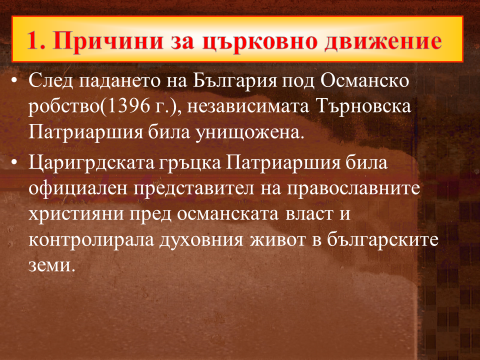 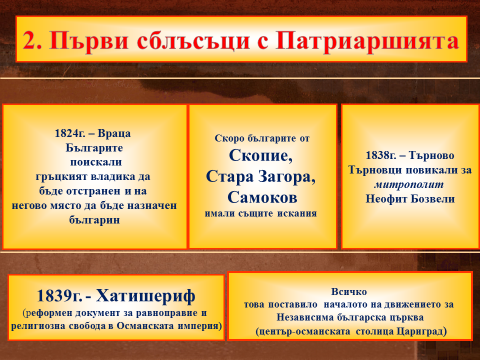 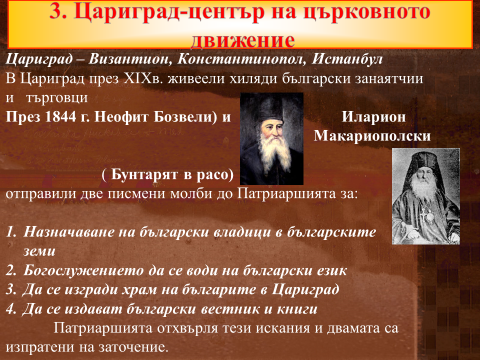 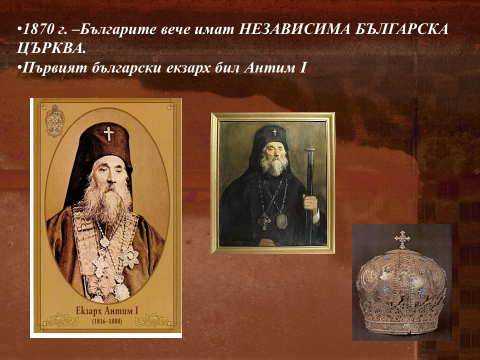 